UtorakSat 3= PERPOboji slova A i U. Imenuj ostala slova na slici.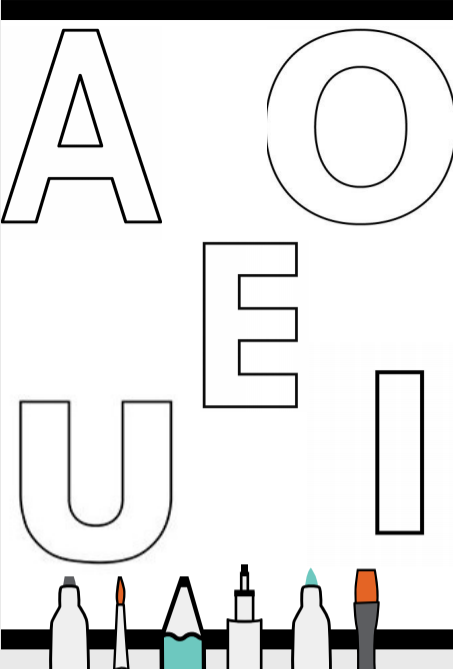 Sat 4= Priroda i društvoPogledaj odjevne predmete i imenuj svakoga od njih. Nabroji odjevne predmete koji su potrebni u proljeće u skladu  s vremenom. Na kraju zaokruži odjevne predmete koje dječak može obući u proljeće.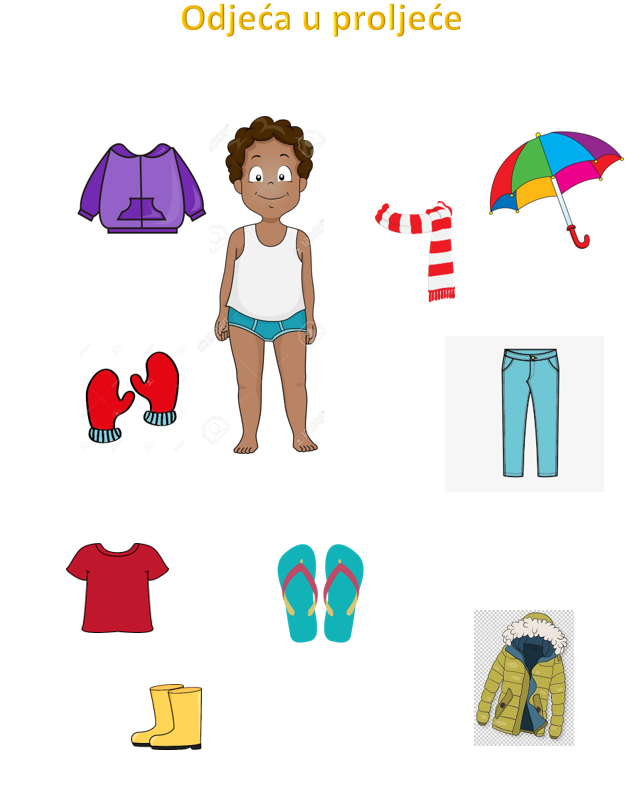 
Sat 5= Hrvatski jezikOpet zamoli starijeg člana obitelji da ti pročita pjesmicu „Mama“. Nakon toga ti nadopuni posljednju riječ u stihu.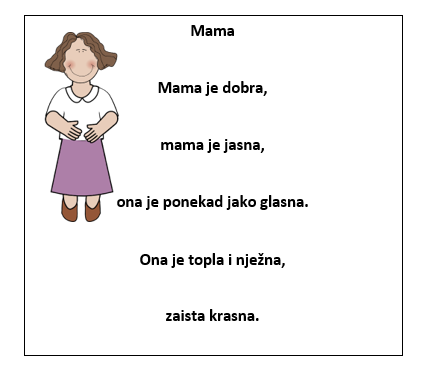 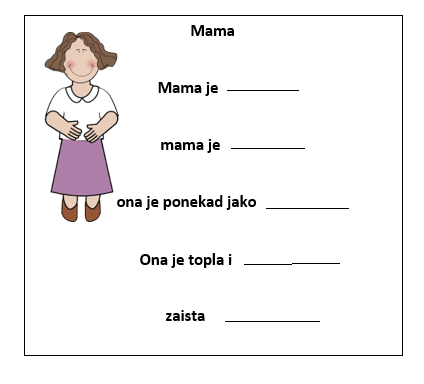 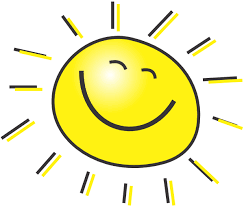 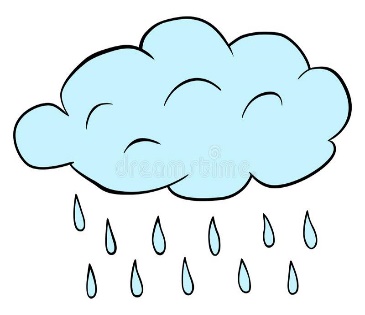 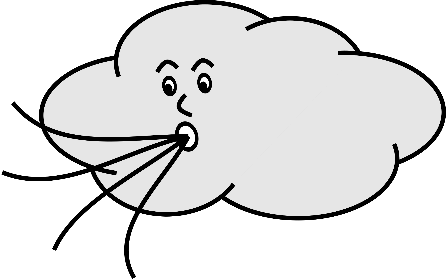 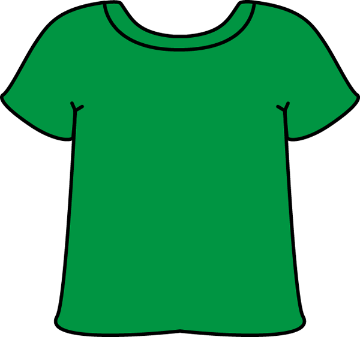 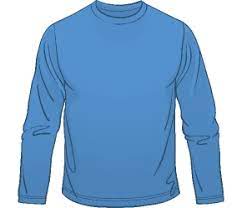 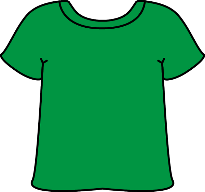 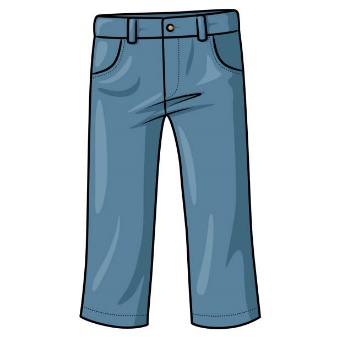 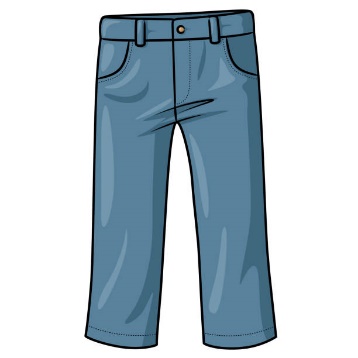 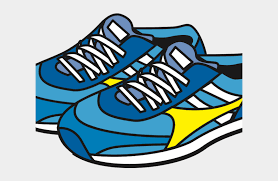 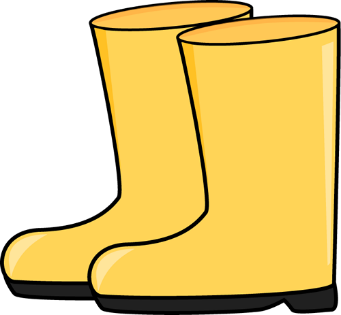 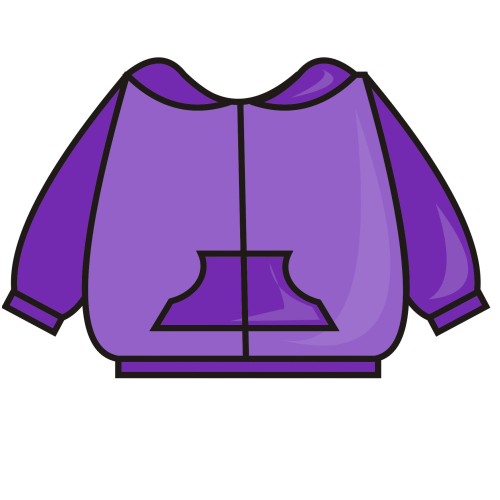 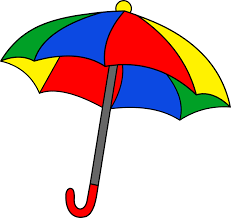 